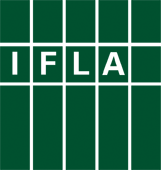 MISSIONThe IFLA Section on Education and Training (SET) aims to: Promote excellence in library and information science/studies (LIS) education and strengthen the links between foundational education for the LIS profession and continuing professional development. Support and promote LIS education worldwide, by working with and encouraging discussion amongst all stakeholders, including LIS educators, employers, professional associations and accrediting bodies, thereby seeking to place LIS education and training on the agenda. Embrace IFLA’s core values and mission in its activities.  In particular the Section strives for high standards in library and information services and professional practice in the educational arena. Goal 1. Membership and other interested experts - participation and engagement.(IFLA Strategic Directions 1, 2 and 4) Objective: Stimulate a high degree of membership participation and engagement.Activity: 1. Produce SET Newsletter twice per year.2. Develop strategies to enhance networking and participation among membership.3. Actively participate in national and regional conferences and other activities regarding LIS education and training.  4. Outreach to LIS students, especially through LIS schools, toward early professional engagement in IFLA and LIS educators globally; assist with IFLA association-wide implementation of Adopt-a-Student Program.Tasks: Provide current and dependable information on LIS education and trainingResponsibilities and timeline: Chairs of SET and all members of SET whole year. SET Newsletter is edited by Information officer.Measures of success: Number of active SET members and active communication process with LIS community and beyond.  Communication: Annual report to SET Standing CommitteeGoal 2: Promotion of specialized knowledge and the role of professional associations in LIS in educational programs’ accreditation process (IFLA Strategic Directions 3 and 4)1. Engage in collaborative efforts with other IFLA units to promote LIS education and training. Provide collaborative conference programs addressing education and training in specialized LIS areas.2. Support research by LIS students. Carry out IFLA LIS Student Paper Award Program. Objective: To advance the profession through the development of standards for, research on, and the promotion of specialized knowledge within LIS education and training.Activity: Engage in collaborative efforts with other IFLA units to promote LIS education and training.  Support research by LIS students.   Tasks: Provide collaborative conference programs (satellite and open session meetings) addressing education and training in specialized LIS areas.Carry out IFLA LIS Student Paper Award Program. Responsibilities and timeline: Chairs of SET. Working group.
Measures of success: Number of conferences and outcomes. Quality of awards.
Communication: Annual report to SET Standing CommitteeGoal 3:  Quality Assessment of LIS Education and Training (IFLA Strategic Directions 2 and 4)Objectives 1-3:WG1. Building Strong LIS Education (Contact: Clara Chu)WG2. Outcome-based LIS Education as an approach to determining quality (Coordinator:              Anna Maria Tammaro)WG3. International Quality Assessment of LIS Professional Development (Coordinator and          IFLA CDPWL Liaisaon: Jana Varlejs)Tasks: Open session in 2017 and project preparation. Responsibilities and timeline: Working groups. Measures of success: Successful sessions and project preparation. Communication: Annual report to SET Standing CommitteeIFLA’s Strategic Directions 2016-2021:Strategic Direction 1: Libraries in Society We will empower libraries to build literate, informed, and participative societies. We will enable libraries to act as key providers of information, education, research, culture, and social participation. Strategic Direction 2: Information and Knowledge We will build a framework to promote equitable access to information and knowledge, in any format and any place. We will enable libraries to act as catalysts of innovation, able to facilitate the creation and re-use of content by their communities. Strategic Direction 3: Cultural Heritage We will support libraries and work closely with our partners to safeguard cultural heritage in its diverse forms, including traditional, historical, indigenous, and contemporary expression. Strategic Direction 4: Capacity Building We will raise the voice of libraries and librarians at national, regional and global levels, developing an advocacy agenda to strengthen the ability of IFLA’s members to advocate effectively for libraries as key players in political, economic and social change.